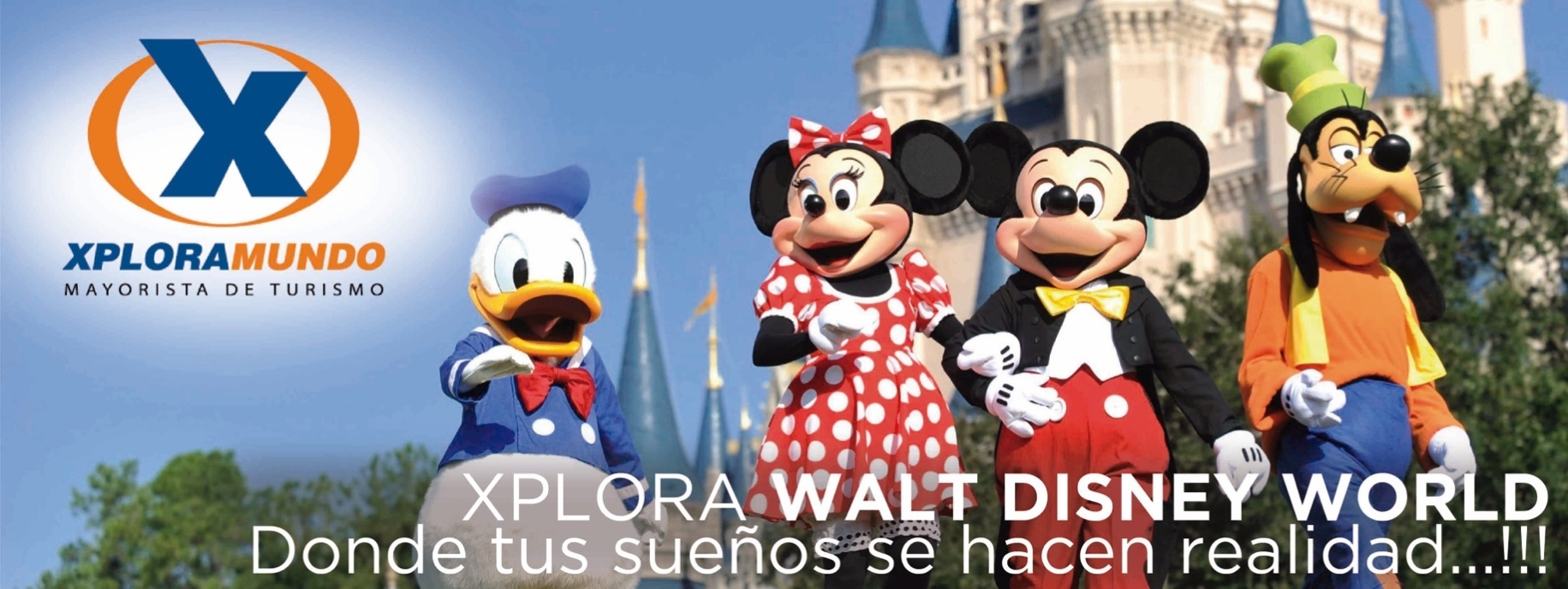 MÁGICA ALEGRÍA 2020Orlando07 Días / 06 NochesVigencia: hasta el 20 de septiembre del 2020PROGRAMA INCLUYE:Traslados en Orlando: Aeropuerto / Hotel / Aeropuerto, servicio compartido.Seis (6) noches de alojamiento en hotel seleccionado en Orlando.GRATIS COMIDA BUFFET en compras. Espectacular.Nuestros exclusivos y excelentes traslados personales a los parques en nuestras unidades y con la mejor explicación de cada parque con mapas en español marcados.Mágicas Visitas a:Magic Kingdom ParkEpcotDisney's Hollywood StudiosDisney'a Animal Kingdom ParkPremium Factory Outlet MallIncluyen los desayunos e impuestos.Impuestos Ecuatorianos: IVA, ISD.PRECIOS POR PERSONA EN US$.**APLICA UNICAMENTE PARA PAGO EN EFECTIVO, CHEQUE O TRANSFERENCIA**CONSULTE NUESTRO SISTEMA DE PAGO CON TARJETA DE CREDITONOTAS IMPORTANTES:Precio No incluye Ticket Aéreo.Precios sujetos a cambio de acuerdo a disponibilidad Precios válidos para las fechas solicitadas y para la cantidad de pasajeros especificados.Esta cotización no garantiza espacios en habitación, una vez que se procede a realizar la reserva se confirmará y garantizará los espacios.Tarifa NO incluye el Resort Fee, será cobrado directamente por el hotel al huésped.Favor informar si procedemos con el bloqueo de espacios requeridos.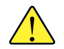 Favor notar que las tarifas no incluyen algunos gastos que deberán ser cubiertos por el pasajero directamente en el hotel, por ejemplo: RESORT FEE,  impuestos de la ciudad, estacionamiento, propinas, y otros.XPLORAMUNDO Cia. Ltda., no se hace responsable por estos gastos y no tiene control de su implementación.** Para Nosotros Es Un Placer Servirle **HOTELSGLDBLTPLQUAJRCHClarion Lake Buena Vista1253937843798662622La Quinta Inn & Suites - Area International Dr.1338980872819662622Comfort Inn  -  Area International Drive13861004887832662622Ramada Suites Florida Mall14621042913850662622SUPLEMENTOS POR NOCHESUPLEMENTOS POR NOCHESUPLEMENTOS POR NOCHESUPLEMENTOS POR NOCHESUPLEMENTOS POR NOCHESUPLEMENTOS POR NOCHESUPLEMENTOS POR NOCHEDESDEHASTAHOTELESSGLDBLTPLQUAfeb-11abr-30Clarion Lake Buena Vista                                       14854 Jun 11ago-31Clarion Lake Buena Vista                                       14854 Ene 01abr-30La Quinta Inn & Suites10543feb-08abr-30Comfort Inn & Suites17965jun-01ago-13Comfort Inn & Suites17965